Certificate Relating to Structural Design and Calculation(to be submitted by the Structural Engineer(s) responsible for the design)Planning Services (Building Control)	I/we hereby certify that: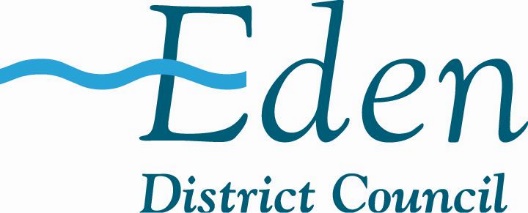 Mansion House Penrith Cumbria CA11 7YG Telephone: (01768) 817817Internet: www.eden.gov.ukEmail: planning.services@eden.gov.uk		a)	I/we have been engaged by	(owner)to prepare the design and the structural calculations for the construction of:(proposed development)	b)	I/We have used all reasonable skill, care and diligence to see that the design and details comply with Requirements A1, A2 and A3 of the Building Regulations 2010 and the relevant British Standards.	c)	I/we have professional indemnity insurance cover of up to £	(minimum of £2M required) provided by (insurance company)				under policy number	(please attach a copy of your certificate).Signed:	Name:		For and on behalf of:	Date:	Telephone:		